VE ŠKOLIČCE BUDE BÁL,BUDEME MÍT KARNEVALKARNEVALOVÉ VESELÍ VYPUKNE VE ČTVRTEK 4.3. 2021OD SAMÉHO RÁNA.DĚTI OBLEČTE HNED RÁNO V ŠATNĚ 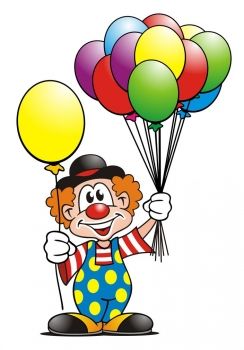 DO VÁMI PŘIPRAVENÝCH KOSTÝMŮ.      UŽ SE MOC TĚŠÍME    